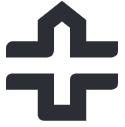 TURUN YLIOPISTOLLINEN KESKUSSAIRAALASilmätautien klinikkaTURUN YLIOPISTOLLINEN KESKUSSAIRAALASilmätautien klinikkaTURUN YLIOPISTOLLINEN KESKUSSAIRAALASilmätautien klinikkaTURUN YLIOPISTOLLINEN KESKUSSAIRAALASilmätautien klinikkaTURUN YLIOPISTOLLINEN KESKUSSAIRAALASilmätautien klinikkaTURUN YLIOPISTOLLINEN KESKUSSAIRAALASilmätautien klinikkaTURUN YLIOPISTOLLINEN KESKUSSAIRAALASilmätautien klinikkaTURUN YLIOPISTOLLINEN KESKUSSAIRAALASilmätautien klinikkaTURUN YLIOPISTOLLINEN KESKUSSAIRAALASilmätautien klinikkaTURUN YLIOPISTOLLINEN KESKUSSAIRAALASilmätautien klinikkaTURUN YLIOPISTOLLINEN KESKUSSAIRAALASilmätautien klinikkaTURUN YLIOPISTOLLINEN KESKUSSAIRAALASilmätautien klinikkaTURUN YLIOPISTOLLINEN KESKUSSAIRAALASilmätautien klinikkaTURUN YLIOPISTOLLINEN KESKUSSAIRAALASilmätautien klinikkaTURUN YLIOPISTOLLINEN KESKUSSAIRAALASilmätautien klinikkaTURUN YLIOPISTOLLINEN KESKUSSAIRAALASilmätautien klinikkaTURUN YLIOPISTOLLINEN KESKUSSAIRAALASilmätautien klinikkaTURUN YLIOPISTOLLINEN KESKUSSAIRAALASilmätautien klinikkaTURUN YLIOPISTOLLINEN KESKUSSAIRAALASilmätautien klinikkaTURUN YLIOPISTOLLINEN KESKUSSAIRAALASilmätautien klinikkaAPUVÄLINELÄHETEAPUVÄLINELÄHETEAPUVÄLINELÄHETEAPUVÄLINELÄHETEAPUVÄLINELÄHETEAPUVÄLINELÄHETEAPUVÄLINELÄHETEAPUVÄLINELÄHETEAPUVÄLINELÄHETEAPUVÄLINELÄHETEAPUVÄLINELÄHETEAPUVÄLINELÄHETE1HENKILÖTIEDOT1HENKILÖTIEDOTSukunimi ja etunimetSukunimi ja etunimetSukunimi ja etunimetSukunimi ja etunimetSukunimi ja etunimetSukunimi ja etunimetSukunimi ja etunimetSukunimi ja etunimetSukunimi ja etunimetSukunimi ja etunimetSukunimi ja etunimetSukunimi ja etunimetSukunimi ja etunimetSukunimi ja etunimetSukunimi ja etunimetSukunimi ja etunimetSukunimi ja etunimetSukunimi ja etunimetSukunimi ja etunimetSukunimi ja etunimetSukunimi ja etunimetSukunimi ja etunimetSukunimi ja etunimetSukunimi ja etunimetHenkilötunnusHenkilötunnusHenkilötunnusHenkilötunnusHenkilötunnusHenkilötunnusHenkilötunnus1HENKILÖTIEDOT1HENKILÖTIEDOTOsoite	Osoite	Osoite	Osoite	Osoite	Osoite	Osoite	Osoite	Osoite	Osoite	Osoite	Osoite	Osoite	Postinumero ja -toimipaikka      Postinumero ja -toimipaikka      Postinumero ja -toimipaikka      Postinumero ja -toimipaikka      Postinumero ja -toimipaikka      Postinumero ja -toimipaikka      Postinumero ja -toimipaikka      Postinumero ja -toimipaikka      Postinumero ja -toimipaikka      Postinumero ja -toimipaikka      KotikuntaKotikuntaKotikuntaKotikuntaKotikuntaKotikuntaKotikuntaKotikunta2 DIAGNOOSI2 DIAGNOOSIICD-10 (NVR-ilmoituksessa dg myös kirjoitettu tarkasti, käytä tarvittaessa LISÄTIEDOT-ruutua)ICD-10 (NVR-ilmoituksessa dg myös kirjoitettu tarkasti, käytä tarvittaessa LISÄTIEDOT-ruutua)ICD-10 (NVR-ilmoituksessa dg myös kirjoitettu tarkasti, käytä tarvittaessa LISÄTIEDOT-ruutua)ICD-10 (NVR-ilmoituksessa dg myös kirjoitettu tarkasti, käytä tarvittaessa LISÄTIEDOT-ruutua)ICD-10 (NVR-ilmoituksessa dg myös kirjoitettu tarkasti, käytä tarvittaessa LISÄTIEDOT-ruutua)ICD-10 (NVR-ilmoituksessa dg myös kirjoitettu tarkasti, käytä tarvittaessa LISÄTIEDOT-ruutua)ICD-10 (NVR-ilmoituksessa dg myös kirjoitettu tarkasti, käytä tarvittaessa LISÄTIEDOT-ruutua)ICD-10 (NVR-ilmoituksessa dg myös kirjoitettu tarkasti, käytä tarvittaessa LISÄTIEDOT-ruutua)ICD-10 (NVR-ilmoituksessa dg myös kirjoitettu tarkasti, käytä tarvittaessa LISÄTIEDOT-ruutua)ICD-10 (NVR-ilmoituksessa dg myös kirjoitettu tarkasti, käytä tarvittaessa LISÄTIEDOT-ruutua)ICD-10 (NVR-ilmoituksessa dg myös kirjoitettu tarkasti, käytä tarvittaessa LISÄTIEDOT-ruutua)ICD-10 (NVR-ilmoituksessa dg myös kirjoitettu tarkasti, käytä tarvittaessa LISÄTIEDOT-ruutua)ICD-10 (NVR-ilmoituksessa dg myös kirjoitettu tarkasti, käytä tarvittaessa LISÄTIEDOT-ruutua)ICD-10 (NVR-ilmoituksessa dg myös kirjoitettu tarkasti, käytä tarvittaessa LISÄTIEDOT-ruutua)ICD-10 (NVR-ilmoituksessa dg myös kirjoitettu tarkasti, käytä tarvittaessa LISÄTIEDOT-ruutua)ICD-10 (NVR-ilmoituksessa dg myös kirjoitettu tarkasti, käytä tarvittaessa LISÄTIEDOT-ruutua)ICD-10 (NVR-ilmoituksessa dg myös kirjoitettu tarkasti, käytä tarvittaessa LISÄTIEDOT-ruutua)ICD-10 (NVR-ilmoituksessa dg myös kirjoitettu tarkasti, käytä tarvittaessa LISÄTIEDOT-ruutua)ICD-10 (NVR-ilmoituksessa dg myös kirjoitettu tarkasti, käytä tarvittaessa LISÄTIEDOT-ruutua)ICD-10 (NVR-ilmoituksessa dg myös kirjoitettu tarkasti, käytä tarvittaessa LISÄTIEDOT-ruutua)ICD-10 (NVR-ilmoituksessa dg myös kirjoitettu tarkasti, käytä tarvittaessa LISÄTIEDOT-ruutua)ICD-10 (NVR-ilmoituksessa dg myös kirjoitettu tarkasti, käytä tarvittaessa LISÄTIEDOT-ruutua)ICD-10 (NVR-ilmoituksessa dg myös kirjoitettu tarkasti, käytä tarvittaessa LISÄTIEDOT-ruutua)ICD-10 (NVR-ilmoituksessa dg myös kirjoitettu tarkasti, käytä tarvittaessa LISÄTIEDOT-ruutua)ICD-10 (NVR-ilmoituksessa dg myös kirjoitettu tarkasti, käytä tarvittaessa LISÄTIEDOT-ruutua)ICD-10 (NVR-ilmoituksessa dg myös kirjoitettu tarkasti, käytä tarvittaessa LISÄTIEDOT-ruutua)ICD-10 (NVR-ilmoituksessa dg myös kirjoitettu tarkasti, käytä tarvittaessa LISÄTIEDOT-ruutua)ICD-10 (NVR-ilmoituksessa dg myös kirjoitettu tarkasti, käytä tarvittaessa LISÄTIEDOT-ruutua)ICD-10 (NVR-ilmoituksessa dg myös kirjoitettu tarkasti, käytä tarvittaessa LISÄTIEDOT-ruutua)ICD-10 (NVR-ilmoituksessa dg myös kirjoitettu tarkasti, käytä tarvittaessa LISÄTIEDOT-ruutua)ICD-10 (NVR-ilmoituksessa dg myös kirjoitettu tarkasti, käytä tarvittaessa LISÄTIEDOT-ruutua)2 DIAGNOOSI2 DIAGNOOSI3MYÖNTÄMISEN PERUSTE(VALPAS 2005: 21 03, 1-7)3MYÖNTÄMISEN PERUSTE(VALPAS 2005: 21 03, 1-7)A. Alle 8 v. lasten karsastus ja toiminnallinen heikkonäköisyys (lasivoimakkuudella ei rajoitusta)Alle 8 v. lasten karsastus ja toiminnallinen heikkonäköisyys (lasivoimakkuudella ei rajoitusta)Alle 8 v. lasten karsastus ja toiminnallinen heikkonäköisyys (lasivoimakkuudella ei rajoitusta)Alle 8 v. lasten karsastus ja toiminnallinen heikkonäköisyys (lasivoimakkuudella ei rajoitusta)Alle 8 v. lasten karsastus ja toiminnallinen heikkonäköisyys (lasivoimakkuudella ei rajoitusta)Alle 8 v. lasten karsastus ja toiminnallinen heikkonäköisyys (lasivoimakkuudella ei rajoitusta)Alle 8 v. lasten karsastus ja toiminnallinen heikkonäköisyys (lasivoimakkuudella ei rajoitusta)Alle 8 v. lasten karsastus ja toiminnallinen heikkonäköisyys (lasivoimakkuudella ei rajoitusta)Alle 8 v. lasten karsastus ja toiminnallinen heikkonäköisyys (lasivoimakkuudella ei rajoitusta)Alle 8 v. lasten karsastus ja toiminnallinen heikkonäköisyys (lasivoimakkuudella ei rajoitusta)Alle 8 v. lasten karsastus ja toiminnallinen heikkonäköisyys (lasivoimakkuudella ei rajoitusta)Alle 8 v. lasten karsastus ja toiminnallinen heikkonäköisyys (lasivoimakkuudella ei rajoitusta)Alle 8 v. lasten karsastus ja toiminnallinen heikkonäköisyys (lasivoimakkuudella ei rajoitusta)Alle 8 v. lasten karsastus ja toiminnallinen heikkonäköisyys (lasivoimakkuudella ei rajoitusta)Alle 8 v. lasten karsastus ja toiminnallinen heikkonäköisyys (lasivoimakkuudella ei rajoitusta)Alle 8 v. lasten karsastus ja toiminnallinen heikkonäköisyys (lasivoimakkuudella ei rajoitusta)Alle 8 v. lasten karsastus ja toiminnallinen heikkonäköisyys (lasivoimakkuudella ei rajoitusta)Alle 8 v. lasten karsastus ja toiminnallinen heikkonäköisyys (lasivoimakkuudella ei rajoitusta)Alle 8 v. lasten karsastus ja toiminnallinen heikkonäköisyys (lasivoimakkuudella ei rajoitusta)Alle 8 v. lasten karsastus ja toiminnallinen heikkonäköisyys (lasivoimakkuudella ei rajoitusta)Alle 8 v. lasten karsastus ja toiminnallinen heikkonäköisyys (lasivoimakkuudella ei rajoitusta)Alle 8 v. lasten karsastus ja toiminnallinen heikkonäköisyys (lasivoimakkuudella ei rajoitusta)Alle 8 v. lasten karsastus ja toiminnallinen heikkonäköisyys (lasivoimakkuudella ei rajoitusta)Alle 8 v. lasten karsastus ja toiminnallinen heikkonäköisyys (lasivoimakkuudella ei rajoitusta)Alle 8 v. lasten karsastus ja toiminnallinen heikkonäköisyys (lasivoimakkuudella ei rajoitusta)Alle 8 v. lasten karsastus ja toiminnallinen heikkonäköisyys (lasivoimakkuudella ei rajoitusta)Alle 8 v. lasten karsastus ja toiminnallinen heikkonäköisyys (lasivoimakkuudella ei rajoitusta)Alle 8 v. lasten karsastus ja toiminnallinen heikkonäköisyys (lasivoimakkuudella ei rajoitusta)Alle 8 v. lasten karsastus ja toiminnallinen heikkonäköisyys (lasivoimakkuudella ei rajoitusta)3MYÖNTÄMISEN PERUSTE(VALPAS 2005: 21 03, 1-7)3MYÖNTÄMISEN PERUSTE(VALPAS 2005: 21 03, 1-7)B. Alle 8 v. lasten karsastuksen ja toiminnallisen heikkonäköisyyden ehkäisyVähintään yksi kohta vaaditaan korvausperusteeksi ≥ +3 D hyperopia      ≥ -4 myopia      ≥ 2 D anisometropia      ≥ 1,5 astigmatiaAlle 8 v. lasten karsastuksen ja toiminnallisen heikkonäköisyyden ehkäisyVähintään yksi kohta vaaditaan korvausperusteeksi ≥ +3 D hyperopia      ≥ -4 myopia      ≥ 2 D anisometropia      ≥ 1,5 astigmatiaAlle 8 v. lasten karsastuksen ja toiminnallisen heikkonäköisyyden ehkäisyVähintään yksi kohta vaaditaan korvausperusteeksi ≥ +3 D hyperopia      ≥ -4 myopia      ≥ 2 D anisometropia      ≥ 1,5 astigmatiaAlle 8 v. lasten karsastuksen ja toiminnallisen heikkonäköisyyden ehkäisyVähintään yksi kohta vaaditaan korvausperusteeksi ≥ +3 D hyperopia      ≥ -4 myopia      ≥ 2 D anisometropia      ≥ 1,5 astigmatiaAlle 8 v. lasten karsastuksen ja toiminnallisen heikkonäköisyyden ehkäisyVähintään yksi kohta vaaditaan korvausperusteeksi ≥ +3 D hyperopia      ≥ -4 myopia      ≥ 2 D anisometropia      ≥ 1,5 astigmatiaAlle 8 v. lasten karsastuksen ja toiminnallisen heikkonäköisyyden ehkäisyVähintään yksi kohta vaaditaan korvausperusteeksi ≥ +3 D hyperopia      ≥ -4 myopia      ≥ 2 D anisometropia      ≥ 1,5 astigmatiaAlle 8 v. lasten karsastuksen ja toiminnallisen heikkonäköisyyden ehkäisyVähintään yksi kohta vaaditaan korvausperusteeksi ≥ +3 D hyperopia      ≥ -4 myopia      ≥ 2 D anisometropia      ≥ 1,5 astigmatiaAlle 8 v. lasten karsastuksen ja toiminnallisen heikkonäköisyyden ehkäisyVähintään yksi kohta vaaditaan korvausperusteeksi ≥ +3 D hyperopia      ≥ -4 myopia      ≥ 2 D anisometropia      ≥ 1,5 astigmatiaAlle 8 v. lasten karsastuksen ja toiminnallisen heikkonäköisyyden ehkäisyVähintään yksi kohta vaaditaan korvausperusteeksi ≥ +3 D hyperopia      ≥ -4 myopia      ≥ 2 D anisometropia      ≥ 1,5 astigmatiaAlle 8 v. lasten karsastuksen ja toiminnallisen heikkonäköisyyden ehkäisyVähintään yksi kohta vaaditaan korvausperusteeksi ≥ +3 D hyperopia      ≥ -4 myopia      ≥ 2 D anisometropia      ≥ 1,5 astigmatiaAlle 8 v. lasten karsastuksen ja toiminnallisen heikkonäköisyyden ehkäisyVähintään yksi kohta vaaditaan korvausperusteeksi ≥ +3 D hyperopia      ≥ -4 myopia      ≥ 2 D anisometropia      ≥ 1,5 astigmatiaAlle 8 v. lasten karsastuksen ja toiminnallisen heikkonäköisyyden ehkäisyVähintään yksi kohta vaaditaan korvausperusteeksi ≥ +3 D hyperopia      ≥ -4 myopia      ≥ 2 D anisometropia      ≥ 1,5 astigmatiaAlle 8 v. lasten karsastuksen ja toiminnallisen heikkonäköisyyden ehkäisyVähintään yksi kohta vaaditaan korvausperusteeksi ≥ +3 D hyperopia      ≥ -4 myopia      ≥ 2 D anisometropia      ≥ 1,5 astigmatiaAlle 8 v. lasten karsastuksen ja toiminnallisen heikkonäköisyyden ehkäisyVähintään yksi kohta vaaditaan korvausperusteeksi ≥ +3 D hyperopia      ≥ -4 myopia      ≥ 2 D anisometropia      ≥ 1,5 astigmatiaAlle 8 v. lasten karsastuksen ja toiminnallisen heikkonäköisyyden ehkäisyVähintään yksi kohta vaaditaan korvausperusteeksi ≥ +3 D hyperopia      ≥ -4 myopia      ≥ 2 D anisometropia      ≥ 1,5 astigmatiaAlle 8 v. lasten karsastuksen ja toiminnallisen heikkonäköisyyden ehkäisyVähintään yksi kohta vaaditaan korvausperusteeksi ≥ +3 D hyperopia      ≥ -4 myopia      ≥ 2 D anisometropia      ≥ 1,5 astigmatiaAlle 8 v. lasten karsastuksen ja toiminnallisen heikkonäköisyyden ehkäisyVähintään yksi kohta vaaditaan korvausperusteeksi ≥ +3 D hyperopia      ≥ -4 myopia      ≥ 2 D anisometropia      ≥ 1,5 astigmatiaAlle 8 v. lasten karsastuksen ja toiminnallisen heikkonäköisyyden ehkäisyVähintään yksi kohta vaaditaan korvausperusteeksi ≥ +3 D hyperopia      ≥ -4 myopia      ≥ 2 D anisometropia      ≥ 1,5 astigmatiaAlle 8 v. lasten karsastuksen ja toiminnallisen heikkonäköisyyden ehkäisyVähintään yksi kohta vaaditaan korvausperusteeksi ≥ +3 D hyperopia      ≥ -4 myopia      ≥ 2 D anisometropia      ≥ 1,5 astigmatiaAlle 8 v. lasten karsastuksen ja toiminnallisen heikkonäköisyyden ehkäisyVähintään yksi kohta vaaditaan korvausperusteeksi ≥ +3 D hyperopia      ≥ -4 myopia      ≥ 2 D anisometropia      ≥ 1,5 astigmatiaAlle 8 v. lasten karsastuksen ja toiminnallisen heikkonäköisyyden ehkäisyVähintään yksi kohta vaaditaan korvausperusteeksi ≥ +3 D hyperopia      ≥ -4 myopia      ≥ 2 D anisometropia      ≥ 1,5 astigmatiaAlle 8 v. lasten karsastuksen ja toiminnallisen heikkonäköisyyden ehkäisyVähintään yksi kohta vaaditaan korvausperusteeksi ≥ +3 D hyperopia      ≥ -4 myopia      ≥ 2 D anisometropia      ≥ 1,5 astigmatiaAlle 8 v. lasten karsastuksen ja toiminnallisen heikkonäköisyyden ehkäisyVähintään yksi kohta vaaditaan korvausperusteeksi ≥ +3 D hyperopia      ≥ -4 myopia      ≥ 2 D anisometropia      ≥ 1,5 astigmatiaAlle 8 v. lasten karsastuksen ja toiminnallisen heikkonäköisyyden ehkäisyVähintään yksi kohta vaaditaan korvausperusteeksi ≥ +3 D hyperopia      ≥ -4 myopia      ≥ 2 D anisometropia      ≥ 1,5 astigmatiaAlle 8 v. lasten karsastuksen ja toiminnallisen heikkonäköisyyden ehkäisyVähintään yksi kohta vaaditaan korvausperusteeksi ≥ +3 D hyperopia      ≥ -4 myopia      ≥ 2 D anisometropia      ≥ 1,5 astigmatiaAlle 8 v. lasten karsastuksen ja toiminnallisen heikkonäköisyyden ehkäisyVähintään yksi kohta vaaditaan korvausperusteeksi ≥ +3 D hyperopia      ≥ -4 myopia      ≥ 2 D anisometropia      ≥ 1,5 astigmatiaAlle 8 v. lasten karsastuksen ja toiminnallisen heikkonäköisyyden ehkäisyVähintään yksi kohta vaaditaan korvausperusteeksi ≥ +3 D hyperopia      ≥ -4 myopia      ≥ 2 D anisometropia      ≥ 1,5 astigmatiaAlle 8 v. lasten karsastuksen ja toiminnallisen heikkonäköisyyden ehkäisyVähintään yksi kohta vaaditaan korvausperusteeksi ≥ +3 D hyperopia      ≥ -4 myopia      ≥ 2 D anisometropia      ≥ 1,5 astigmatiaAlle 8 v. lasten karsastuksen ja toiminnallisen heikkonäköisyyden ehkäisyVähintään yksi kohta vaaditaan korvausperusteeksi ≥ +3 D hyperopia      ≥ -4 myopia      ≥ 2 D anisometropia      ≥ 1,5 astigmatia3MYÖNTÄMISEN PERUSTE(VALPAS 2005: 21 03, 1-7)3MYÖNTÄMISEN PERUSTE(VALPAS 2005: 21 03, 1-7)C. Muu syyMuu syyMuu syyMuu syyMuu syyMuu syyMuu syyMuu syyMuu syyMuu syyMuu syyMuu syyMuu syyMuu syyMuu syyMuu syyMuu syyMuu syyMuu syyMuu syyMuu syyMuu syyMuu syyMuu syyMuu syyMuu syyMuu syyMuu syyMuu syy3MYÖNTÄMISEN PERUSTE(VALPAS 2005: 21 03, 1-7)3MYÖNTÄMISEN PERUSTE(VALPAS 2005: 21 03, 1-7)C. Suuri taittovirheVähintään yksi kohta vaaditaan korvausperusteeksiSuuri taittovirheVähintään yksi kohta vaaditaan korvausperusteeksiSuuri taittovirheVähintään yksi kohta vaaditaan korvausperusteeksiSuuri taittovirheVähintään yksi kohta vaaditaan korvausperusteeksiSuuri taittovirheVähintään yksi kohta vaaditaan korvausperusteeksiSuuri taittovirheVähintään yksi kohta vaaditaan korvausperusteeksiSuuri taittovirheVähintään yksi kohta vaaditaan korvausperusteeksiSuuri taittovirheVähintään yksi kohta vaaditaan korvausperusteeksiSuuri taittovirheVähintään yksi kohta vaaditaan korvausperusteeksiSuuri taittovirheVähintään yksi kohta vaaditaan korvausperusteeksiSuuri taittovirheVähintään yksi kohta vaaditaan korvausperusteeksiSuuri taittovirheVähintään yksi kohta vaaditaan korvausperusteeksiSuuri taittovirheVähintään yksi kohta vaaditaan korvausperusteeksiSuuri taittovirheVähintään yksi kohta vaaditaan korvausperusteeksiSuuri taittovirheVähintään yksi kohta vaaditaan korvausperusteeksiSuuri taittovirheVähintään yksi kohta vaaditaan korvausperusteeksiSuuri taittovirheVähintään yksi kohta vaaditaan korvausperusteeksiSuuri taittovirheVähintään yksi kohta vaaditaan korvausperusteeksiSuuri taittovirheVähintään yksi kohta vaaditaan korvausperusteeksiSuuri taittovirheVähintään yksi kohta vaaditaan korvausperusteeksiSuuri taittovirheVähintään yksi kohta vaaditaan korvausperusteeksiSuuri taittovirheVähintään yksi kohta vaaditaan korvausperusteeksiSuuri taittovirheVähintään yksi kohta vaaditaan korvausperusteeksiSuuri taittovirheVähintään yksi kohta vaaditaan korvausperusteeksiSuuri taittovirheVähintään yksi kohta vaaditaan korvausperusteeksiSuuri taittovirheVähintään yksi kohta vaaditaan korvausperusteeksiSuuri taittovirheVähintään yksi kohta vaaditaan korvausperusteeksiSuuri taittovirheVähintään yksi kohta vaaditaan korvausperusteeksi3MYÖNTÄMISEN PERUSTE(VALPAS 2005: 21 03, 1-7)3MYÖNTÄMISEN PERUSTE(VALPAS 2005: 21 03, 1-7)C.  ≥ +8 D hyperopia  ≥  3,5 D astigmatia ≥ +8 D hyperopia  ≥  3,5 D astigmatia ≥ +8 D hyperopia  ≥  3,5 D astigmatia ≥ +8 D hyperopia  ≥  3,5 D astigmatia ≥ +8 D hyperopia  ≥  3,5 D astigmatia ≥ +8 D hyperopia  ≥  3,5 D astigmatia ≥ +8 D hyperopia  ≥  3,5 D astigmatia ≥ +8 D hyperopia  ≥  3,5 D astigmatia ≥ -10 D myopia  ≥ 4D lähilisäys, add        ≥ -10 D myopia  ≥ 4D lähilisäys, add        ≥ -10 D myopia  ≥ 4D lähilisäys, add        ≥ -10 D myopia  ≥ 4D lähilisäys, add        ≥ -10 D myopia  ≥ 4D lähilisäys, add        ≥ -10 D myopia  ≥ 4D lähilisäys, add        ≥ -10 D myopia  ≥ 4D lähilisäys, add        ≥ -10 D myopia  ≥ 4D lähilisäys, add        ≥ -10 D myopia  ≥ 4D lähilisäys, add        ≥ -10 D myopia  ≥ 4D lähilisäys, add        ≥ -10 D myopia  ≥ 4D lähilisäys, add        ≥ 4 prd vaakaprisma ≥ 2 prd pystyprisma ≥ 4 prd vaakaprisma ≥ 2 prd pystyprisma ≥ 4 prd vaakaprisma ≥ 2 prd pystyprisma ≥ 4 prd vaakaprisma ≥ 2 prd pystyprisma ≥ 4 prd vaakaprisma ≥ 2 prd pystyprisma ≥ 4 prd vaakaprisma ≥ 2 prd pystyprisma ≥ 4 prd vaakaprisma ≥ 2 prd pystyprisma ≥ 4 prd vaakaprisma ≥ 2 prd pystyprisma ≥ 4 prd vaakaprisma ≥ 2 prd pystyprisma3MYÖNTÄMISEN PERUSTE(VALPAS 2005: 21 03, 1-7)3MYÖNTÄMISEN PERUSTE(VALPAS 2005: 21 03, 1-7)Silmäsairaudet, joiden hoidossa apuväline on välttämätön (yllä mainittu voimakkuusvaatimus täytyttävä, paitsi terapeuttiset pl ja anisometropiaa korjaavat pl)(Mykiöttömyys, sarveiskalvon poikkeavuudet, silmän puuttuminen, kutistussilmä, 
nystagmus, halvauskarsastus, kaksoiskuvat)
Muissa indikaatioissa (esim. lapset yli 8 v) erillinen perustelu LISÄTIEDOT-kohtaanSilmäsairaudet, joiden hoidossa apuväline on välttämätön (yllä mainittu voimakkuusvaatimus täytyttävä, paitsi terapeuttiset pl ja anisometropiaa korjaavat pl)(Mykiöttömyys, sarveiskalvon poikkeavuudet, silmän puuttuminen, kutistussilmä, 
nystagmus, halvauskarsastus, kaksoiskuvat)
Muissa indikaatioissa (esim. lapset yli 8 v) erillinen perustelu LISÄTIEDOT-kohtaanSilmäsairaudet, joiden hoidossa apuväline on välttämätön (yllä mainittu voimakkuusvaatimus täytyttävä, paitsi terapeuttiset pl ja anisometropiaa korjaavat pl)(Mykiöttömyys, sarveiskalvon poikkeavuudet, silmän puuttuminen, kutistussilmä, 
nystagmus, halvauskarsastus, kaksoiskuvat)
Muissa indikaatioissa (esim. lapset yli 8 v) erillinen perustelu LISÄTIEDOT-kohtaanSilmäsairaudet, joiden hoidossa apuväline on välttämätön (yllä mainittu voimakkuusvaatimus täytyttävä, paitsi terapeuttiset pl ja anisometropiaa korjaavat pl)(Mykiöttömyys, sarveiskalvon poikkeavuudet, silmän puuttuminen, kutistussilmä, 
nystagmus, halvauskarsastus, kaksoiskuvat)
Muissa indikaatioissa (esim. lapset yli 8 v) erillinen perustelu LISÄTIEDOT-kohtaanSilmäsairaudet, joiden hoidossa apuväline on välttämätön (yllä mainittu voimakkuusvaatimus täytyttävä, paitsi terapeuttiset pl ja anisometropiaa korjaavat pl)(Mykiöttömyys, sarveiskalvon poikkeavuudet, silmän puuttuminen, kutistussilmä, 
nystagmus, halvauskarsastus, kaksoiskuvat)
Muissa indikaatioissa (esim. lapset yli 8 v) erillinen perustelu LISÄTIEDOT-kohtaanSilmäsairaudet, joiden hoidossa apuväline on välttämätön (yllä mainittu voimakkuusvaatimus täytyttävä, paitsi terapeuttiset pl ja anisometropiaa korjaavat pl)(Mykiöttömyys, sarveiskalvon poikkeavuudet, silmän puuttuminen, kutistussilmä, 
nystagmus, halvauskarsastus, kaksoiskuvat)
Muissa indikaatioissa (esim. lapset yli 8 v) erillinen perustelu LISÄTIEDOT-kohtaanSilmäsairaudet, joiden hoidossa apuväline on välttämätön (yllä mainittu voimakkuusvaatimus täytyttävä, paitsi terapeuttiset pl ja anisometropiaa korjaavat pl)(Mykiöttömyys, sarveiskalvon poikkeavuudet, silmän puuttuminen, kutistussilmä, 
nystagmus, halvauskarsastus, kaksoiskuvat)
Muissa indikaatioissa (esim. lapset yli 8 v) erillinen perustelu LISÄTIEDOT-kohtaanSilmäsairaudet, joiden hoidossa apuväline on välttämätön (yllä mainittu voimakkuusvaatimus täytyttävä, paitsi terapeuttiset pl ja anisometropiaa korjaavat pl)(Mykiöttömyys, sarveiskalvon poikkeavuudet, silmän puuttuminen, kutistussilmä, 
nystagmus, halvauskarsastus, kaksoiskuvat)
Muissa indikaatioissa (esim. lapset yli 8 v) erillinen perustelu LISÄTIEDOT-kohtaanSilmäsairaudet, joiden hoidossa apuväline on välttämätön (yllä mainittu voimakkuusvaatimus täytyttävä, paitsi terapeuttiset pl ja anisometropiaa korjaavat pl)(Mykiöttömyys, sarveiskalvon poikkeavuudet, silmän puuttuminen, kutistussilmä, 
nystagmus, halvauskarsastus, kaksoiskuvat)
Muissa indikaatioissa (esim. lapset yli 8 v) erillinen perustelu LISÄTIEDOT-kohtaanSilmäsairaudet, joiden hoidossa apuväline on välttämätön (yllä mainittu voimakkuusvaatimus täytyttävä, paitsi terapeuttiset pl ja anisometropiaa korjaavat pl)(Mykiöttömyys, sarveiskalvon poikkeavuudet, silmän puuttuminen, kutistussilmä, 
nystagmus, halvauskarsastus, kaksoiskuvat)
Muissa indikaatioissa (esim. lapset yli 8 v) erillinen perustelu LISÄTIEDOT-kohtaanSilmäsairaudet, joiden hoidossa apuväline on välttämätön (yllä mainittu voimakkuusvaatimus täytyttävä, paitsi terapeuttiset pl ja anisometropiaa korjaavat pl)(Mykiöttömyys, sarveiskalvon poikkeavuudet, silmän puuttuminen, kutistussilmä, 
nystagmus, halvauskarsastus, kaksoiskuvat)
Muissa indikaatioissa (esim. lapset yli 8 v) erillinen perustelu LISÄTIEDOT-kohtaanSilmäsairaudet, joiden hoidossa apuväline on välttämätön (yllä mainittu voimakkuusvaatimus täytyttävä, paitsi terapeuttiset pl ja anisometropiaa korjaavat pl)(Mykiöttömyys, sarveiskalvon poikkeavuudet, silmän puuttuminen, kutistussilmä, 
nystagmus, halvauskarsastus, kaksoiskuvat)
Muissa indikaatioissa (esim. lapset yli 8 v) erillinen perustelu LISÄTIEDOT-kohtaanSilmäsairaudet, joiden hoidossa apuväline on välttämätön (yllä mainittu voimakkuusvaatimus täytyttävä, paitsi terapeuttiset pl ja anisometropiaa korjaavat pl)(Mykiöttömyys, sarveiskalvon poikkeavuudet, silmän puuttuminen, kutistussilmä, 
nystagmus, halvauskarsastus, kaksoiskuvat)
Muissa indikaatioissa (esim. lapset yli 8 v) erillinen perustelu LISÄTIEDOT-kohtaanSilmäsairaudet, joiden hoidossa apuväline on välttämätön (yllä mainittu voimakkuusvaatimus täytyttävä, paitsi terapeuttiset pl ja anisometropiaa korjaavat pl)(Mykiöttömyys, sarveiskalvon poikkeavuudet, silmän puuttuminen, kutistussilmä, 
nystagmus, halvauskarsastus, kaksoiskuvat)
Muissa indikaatioissa (esim. lapset yli 8 v) erillinen perustelu LISÄTIEDOT-kohtaanSilmäsairaudet, joiden hoidossa apuväline on välttämätön (yllä mainittu voimakkuusvaatimus täytyttävä, paitsi terapeuttiset pl ja anisometropiaa korjaavat pl)(Mykiöttömyys, sarveiskalvon poikkeavuudet, silmän puuttuminen, kutistussilmä, 
nystagmus, halvauskarsastus, kaksoiskuvat)
Muissa indikaatioissa (esim. lapset yli 8 v) erillinen perustelu LISÄTIEDOT-kohtaanSilmäsairaudet, joiden hoidossa apuväline on välttämätön (yllä mainittu voimakkuusvaatimus täytyttävä, paitsi terapeuttiset pl ja anisometropiaa korjaavat pl)(Mykiöttömyys, sarveiskalvon poikkeavuudet, silmän puuttuminen, kutistussilmä, 
nystagmus, halvauskarsastus, kaksoiskuvat)
Muissa indikaatioissa (esim. lapset yli 8 v) erillinen perustelu LISÄTIEDOT-kohtaanSilmäsairaudet, joiden hoidossa apuväline on välttämätön (yllä mainittu voimakkuusvaatimus täytyttävä, paitsi terapeuttiset pl ja anisometropiaa korjaavat pl)(Mykiöttömyys, sarveiskalvon poikkeavuudet, silmän puuttuminen, kutistussilmä, 
nystagmus, halvauskarsastus, kaksoiskuvat)
Muissa indikaatioissa (esim. lapset yli 8 v) erillinen perustelu LISÄTIEDOT-kohtaanSilmäsairaudet, joiden hoidossa apuväline on välttämätön (yllä mainittu voimakkuusvaatimus täytyttävä, paitsi terapeuttiset pl ja anisometropiaa korjaavat pl)(Mykiöttömyys, sarveiskalvon poikkeavuudet, silmän puuttuminen, kutistussilmä, 
nystagmus, halvauskarsastus, kaksoiskuvat)
Muissa indikaatioissa (esim. lapset yli 8 v) erillinen perustelu LISÄTIEDOT-kohtaanSilmäsairaudet, joiden hoidossa apuväline on välttämätön (yllä mainittu voimakkuusvaatimus täytyttävä, paitsi terapeuttiset pl ja anisometropiaa korjaavat pl)(Mykiöttömyys, sarveiskalvon poikkeavuudet, silmän puuttuminen, kutistussilmä, 
nystagmus, halvauskarsastus, kaksoiskuvat)
Muissa indikaatioissa (esim. lapset yli 8 v) erillinen perustelu LISÄTIEDOT-kohtaanSilmäsairaudet, joiden hoidossa apuväline on välttämätön (yllä mainittu voimakkuusvaatimus täytyttävä, paitsi terapeuttiset pl ja anisometropiaa korjaavat pl)(Mykiöttömyys, sarveiskalvon poikkeavuudet, silmän puuttuminen, kutistussilmä, 
nystagmus, halvauskarsastus, kaksoiskuvat)
Muissa indikaatioissa (esim. lapset yli 8 v) erillinen perustelu LISÄTIEDOT-kohtaanSilmäsairaudet, joiden hoidossa apuväline on välttämätön (yllä mainittu voimakkuusvaatimus täytyttävä, paitsi terapeuttiset pl ja anisometropiaa korjaavat pl)(Mykiöttömyys, sarveiskalvon poikkeavuudet, silmän puuttuminen, kutistussilmä, 
nystagmus, halvauskarsastus, kaksoiskuvat)
Muissa indikaatioissa (esim. lapset yli 8 v) erillinen perustelu LISÄTIEDOT-kohtaanSilmäsairaudet, joiden hoidossa apuväline on välttämätön (yllä mainittu voimakkuusvaatimus täytyttävä, paitsi terapeuttiset pl ja anisometropiaa korjaavat pl)(Mykiöttömyys, sarveiskalvon poikkeavuudet, silmän puuttuminen, kutistussilmä, 
nystagmus, halvauskarsastus, kaksoiskuvat)
Muissa indikaatioissa (esim. lapset yli 8 v) erillinen perustelu LISÄTIEDOT-kohtaanSilmäsairaudet, joiden hoidossa apuväline on välttämätön (yllä mainittu voimakkuusvaatimus täytyttävä, paitsi terapeuttiset pl ja anisometropiaa korjaavat pl)(Mykiöttömyys, sarveiskalvon poikkeavuudet, silmän puuttuminen, kutistussilmä, 
nystagmus, halvauskarsastus, kaksoiskuvat)
Muissa indikaatioissa (esim. lapset yli 8 v) erillinen perustelu LISÄTIEDOT-kohtaanSilmäsairaudet, joiden hoidossa apuväline on välttämätön (yllä mainittu voimakkuusvaatimus täytyttävä, paitsi terapeuttiset pl ja anisometropiaa korjaavat pl)(Mykiöttömyys, sarveiskalvon poikkeavuudet, silmän puuttuminen, kutistussilmä, 
nystagmus, halvauskarsastus, kaksoiskuvat)
Muissa indikaatioissa (esim. lapset yli 8 v) erillinen perustelu LISÄTIEDOT-kohtaanSilmäsairaudet, joiden hoidossa apuväline on välttämätön (yllä mainittu voimakkuusvaatimus täytyttävä, paitsi terapeuttiset pl ja anisometropiaa korjaavat pl)(Mykiöttömyys, sarveiskalvon poikkeavuudet, silmän puuttuminen, kutistussilmä, 
nystagmus, halvauskarsastus, kaksoiskuvat)
Muissa indikaatioissa (esim. lapset yli 8 v) erillinen perustelu LISÄTIEDOT-kohtaanSilmäsairaudet, joiden hoidossa apuväline on välttämätön (yllä mainittu voimakkuusvaatimus täytyttävä, paitsi terapeuttiset pl ja anisometropiaa korjaavat pl)(Mykiöttömyys, sarveiskalvon poikkeavuudet, silmän puuttuminen, kutistussilmä, 
nystagmus, halvauskarsastus, kaksoiskuvat)
Muissa indikaatioissa (esim. lapset yli 8 v) erillinen perustelu LISÄTIEDOT-kohtaanSilmäsairaudet, joiden hoidossa apuväline on välttämätön (yllä mainittu voimakkuusvaatimus täytyttävä, paitsi terapeuttiset pl ja anisometropiaa korjaavat pl)(Mykiöttömyys, sarveiskalvon poikkeavuudet, silmän puuttuminen, kutistussilmä, 
nystagmus, halvauskarsastus, kaksoiskuvat)
Muissa indikaatioissa (esim. lapset yli 8 v) erillinen perustelu LISÄTIEDOT-kohtaanSilmäsairaudet, joiden hoidossa apuväline on välttämätön (yllä mainittu voimakkuusvaatimus täytyttävä, paitsi terapeuttiset pl ja anisometropiaa korjaavat pl)(Mykiöttömyys, sarveiskalvon poikkeavuudet, silmän puuttuminen, kutistussilmä, 
nystagmus, halvauskarsastus, kaksoiskuvat)
Muissa indikaatioissa (esim. lapset yli 8 v) erillinen perustelu LISÄTIEDOT-kohtaan3MYÖNTÄMISEN PERUSTE(VALPAS 2005: 21 03, 1-7)3MYÖNTÄMISEN PERUSTE(VALPAS 2005: 21 03, 1-7)Näkövammaisuuden perusteella myönnettävät absorbtiolasitNäkövammaisuuden perusteella myönnettävät absorbtiolasitNäkövammaisuuden perusteella myönnettävät absorbtiolasitNäkövammaisuuden perusteella myönnettävät absorbtiolasitNäkövammaisuuden perusteella myönnettävät absorbtiolasitNäkövammaisuuden perusteella myönnettävät absorbtiolasitNäkövammaisuuden perusteella myönnettävät absorbtiolasitNäkövammaisuuden perusteella myönnettävät absorbtiolasitNäkövammaisuuden perusteella myönnettävät absorbtiolasitNäkövammaisuuden perusteella myönnettävät absorbtiolasitNäkövammaisuuden perusteella myönnettävät absorbtiolasitNäkövammaisuuden perusteella myönnettävät absorbtiolasitNäkövammaisuuden perusteella myönnettävät absorbtiolasitNäkövammaisuuden perusteella myönnettävät absorbtiolasitNäkövammaisuuden perusteella myönnettävät absorbtiolasitNäkövammaisuuden perusteella myönnettävät absorbtiolasitNäkövammaisuuden perusteella myönnettävät absorbtiolasitNäkövammaisuuden perusteella myönnettävät absorbtiolasitNäkövammaisuuden perusteella myönnettävät absorbtiolasitNäkövammaisuuden perusteella myönnettävät absorbtiolasitNäkövammaisuuden perusteella myönnettävät absorbtiolasitNäkövammaisuuden perusteella myönnettävät absorbtiolasitNäkövammaisuuden perusteella myönnettävät absorbtiolasitNäkövammaisuuden perusteella myönnettävät absorbtiolasitNäkövammaisuuden perusteella myönnettävät absorbtiolasitNäkövammaisuuden perusteella myönnettävät absorbtiolasitNäkövammaisuuden perusteella myönnettävät absorbtiolasitNäkövammaisuuden perusteella myönnettävät absorbtiolasit4MÄÄRÄTTÄVÄ APUVÄLINE4MÄÄRÄTTÄVÄ APUVÄLINE Linssit + sangat Linssit + sangat Linssit + sangat Linssit + sangat Linssit + sangat Linssit + sangat Linssit  Linssit  Linssit  Linssit  Linssit  Linssit  Silmäproteesi Silmäproteesi Silmäproteesi Silmäproteesi Silmäproteesi Silmäproteesi Muu (LISÄTIEDOT-kohta) Muu (LISÄTIEDOT-kohta) Muu (LISÄTIEDOT-kohta) Muu (LISÄTIEDOT-kohta) Muu (LISÄTIEDOT-kohta) Muu (LISÄTIEDOT-kohta) Muu (LISÄTIEDOT-kohta) Muu (LISÄTIEDOT-kohta) Muu (LISÄTIEDOT-kohta) Muu (LISÄTIEDOT-kohta) Muu (LISÄTIEDOT-kohta) Muu (LISÄTIEDOT-kohta) Muu (LISÄTIEDOT-kohta)4MÄÄRÄTTÄVÄ APUVÄLINE4MÄÄRÄTTÄVÄ APUVÄLINEPiilolinssit: KovatPiilolinssit: KovatPiilolinssit: KovatPiilolinssit: KovatPiilolinssit: KovatPiilolinssit: Kovat Pehmeät Pehmeät Pehmeät Pehmeät Pehmeät Pehmeät Kosmeettiset Kosmeettiset Kosmeettiset Kosmeettiset Kosmeettiset Kosmeettiset5MÄÄRÄYS OPTIKOLLE5MÄÄRÄYS OPTIKOLLEKAUKOOIKEAOIKEAOIKEAVASENVASENVASENVASENVASENVASEN yksiteho                    pl sovitus ja tarkistus kaksiteho                  muu moniteho yksiteho                    pl sovitus ja tarkistus kaksiteho                  muu moniteho yksiteho                    pl sovitus ja tarkistus kaksiteho                  muu moniteho yksiteho                    pl sovitus ja tarkistus kaksiteho                  muu moniteho yksiteho                    pl sovitus ja tarkistus kaksiteho                  muu moniteho yksiteho                    pl sovitus ja tarkistus kaksiteho                  muu moniteho yksiteho                    pl sovitus ja tarkistus kaksiteho                  muu moniteho yksiteho                    pl sovitus ja tarkistus kaksiteho                  muu moniteho yksiteho                    pl sovitus ja tarkistus kaksiteho                  muu moniteho yksiteho                    pl sovitus ja tarkistus kaksiteho                  muu moniteho yksiteho                    pl sovitus ja tarkistus kaksiteho                  muu moniteho yksiteho                    pl sovitus ja tarkistus kaksiteho                  muu moniteho yksiteho                    pl sovitus ja tarkistus kaksiteho                  muu moniteho yksiteho                    pl sovitus ja tarkistus kaksiteho                  muu moniteho yksiteho                    pl sovitus ja tarkistus kaksiteho                  muu moniteho yksiteho                    pl sovitus ja tarkistus kaksiteho                  muu moniteho yksiteho                    pl sovitus ja tarkistus kaksiteho                  muu moniteho yksiteho                    pl sovitus ja tarkistus kaksiteho                  muu moniteho5MÄÄRÄYS OPTIKOLLE5MÄÄRÄYS OPTIKOLLEKAUKOsf.sf.sf. yksiteho                    pl sovitus ja tarkistus kaksiteho                  muu moniteho yksiteho                    pl sovitus ja tarkistus kaksiteho                  muu moniteho yksiteho                    pl sovitus ja tarkistus kaksiteho                  muu moniteho yksiteho                    pl sovitus ja tarkistus kaksiteho                  muu moniteho yksiteho                    pl sovitus ja tarkistus kaksiteho                  muu moniteho yksiteho                    pl sovitus ja tarkistus kaksiteho                  muu moniteho yksiteho                    pl sovitus ja tarkistus kaksiteho                  muu moniteho yksiteho                    pl sovitus ja tarkistus kaksiteho                  muu moniteho yksiteho                    pl sovitus ja tarkistus kaksiteho                  muu moniteho yksiteho                    pl sovitus ja tarkistus kaksiteho                  muu moniteho yksiteho                    pl sovitus ja tarkistus kaksiteho                  muu moniteho yksiteho                    pl sovitus ja tarkistus kaksiteho                  muu moniteho yksiteho                    pl sovitus ja tarkistus kaksiteho                  muu moniteho yksiteho                    pl sovitus ja tarkistus kaksiteho                  muu moniteho yksiteho                    pl sovitus ja tarkistus kaksiteho                  muu moniteho yksiteho                    pl sovitus ja tarkistus kaksiteho                  muu moniteho yksiteho                    pl sovitus ja tarkistus kaksiteho                  muu moniteho yksiteho                    pl sovitus ja tarkistus kaksiteho                  muu moniteho5MÄÄRÄYS OPTIKOLLE5MÄÄRÄYS OPTIKOLLEKAUKOcyl./ ax.cyl./ ax.cyl./ ax. yksiteho                    pl sovitus ja tarkistus kaksiteho                  muu moniteho yksiteho                    pl sovitus ja tarkistus kaksiteho                  muu moniteho yksiteho                    pl sovitus ja tarkistus kaksiteho                  muu moniteho yksiteho                    pl sovitus ja tarkistus kaksiteho                  muu moniteho yksiteho                    pl sovitus ja tarkistus kaksiteho                  muu moniteho yksiteho                    pl sovitus ja tarkistus kaksiteho                  muu moniteho yksiteho                    pl sovitus ja tarkistus kaksiteho                  muu moniteho yksiteho                    pl sovitus ja tarkistus kaksiteho                  muu moniteho yksiteho                    pl sovitus ja tarkistus kaksiteho                  muu moniteho yksiteho                    pl sovitus ja tarkistus kaksiteho                  muu moniteho yksiteho                    pl sovitus ja tarkistus kaksiteho                  muu moniteho yksiteho                    pl sovitus ja tarkistus kaksiteho                  muu moniteho yksiteho                    pl sovitus ja tarkistus kaksiteho                  muu moniteho yksiteho                    pl sovitus ja tarkistus kaksiteho                  muu moniteho yksiteho                    pl sovitus ja tarkistus kaksiteho                  muu moniteho yksiteho                    pl sovitus ja tarkistus kaksiteho                  muu moniteho yksiteho                    pl sovitus ja tarkistus kaksiteho                  muu moniteho yksiteho                    pl sovitus ja tarkistus kaksiteho                  muu moniteho5MÄÄRÄYS OPTIKOLLE5MÄÄRÄYS OPTIKOLLEKAUKOprismaprismaprisma6 NÄÖNTARKKUUS6 NÄÖNTARKKUUS6 NÄÖNTARKKUUS6 NÄÖNTARKKUUS6 NÄÖNTARKKUUS5MÄÄRÄYS OPTIKOLLE5MÄÄRÄYS OPTIKOLLELÄHIsf. / addsf. / addsf. / add6 NÄÖNTARKKUUS6 NÄÖNTARKKUUS6 NÄÖNTARKKUUS6 NÄÖNTARKKUUS6 NÄÖNTARKKUUSODODODOSOSOS5MÄÄRÄYS OPTIKOLLE5MÄÄRÄYS OPTIKOLLELÄHIcyl. / ax.cyl. / ax.cyl. / ax.ODODODOSOSOS5MÄÄRÄYS OPTIKOLLE5MÄÄRÄYS OPTIKOLLELÄHIprismaprismaprisma NÄKÖVAMMAISUUS, TÄYTÄ KOHDAT 7-11 NÄKÖVAMMAISUUS, TÄYTÄ KOHDAT 7-11 NÄKÖVAMMAISUUS, TÄYTÄ KOHDAT 7-11 NÄKÖVAMMAISUUS, TÄYTÄ KOHDAT 7-11 NÄKÖVAMMAISUUS, TÄYTÄ KOHDAT 7-11 NÄKÖVAMMAISUUS, TÄYTÄ KOHDAT 7-11 NÄKÖVAMMAISUUS, TÄYTÄ KOHDAT 7-11 NÄKÖVAMMAISUUS, TÄYTÄ KOHDAT 7-11 NÄKÖVAMMAISUUS, TÄYTÄ KOHDAT 7-11 NÄKÖVAMMAISUUS, TÄYTÄ KOHDAT 7-11 NÄKÖVAMMAISUUS, TÄYTÄ KOHDAT 7-11 NÄKÖVAMMAISUUS, TÄYTÄ KOHDAT 7-11 NÄKÖVAMMAISUUS, TÄYTÄ KOHDAT 7-11 NÄKÖVAMMAISUUS, TÄYTÄ KOHDAT 7-11 NÄKÖVAMMAISUUS, TÄYTÄ KOHDAT 7-11 NÄKÖVAMMAISUUS, TÄYTÄ KOHDAT 7-11 NÄKÖVAMMAISUUS, TÄYTÄ KOHDAT 7-11 NÄKÖVAMMAISUUS, TÄYTÄ KOHDAT 7-117 NÄKÖKENTTÄ7 NÄKÖKENTTÄvalitse 13 -16:valitse 13 -16:valitse 13 -16:valitse 13 -16:valitse 13 -16:valitse 13 -16:valitse 13 -16:valitse 13 -16:valitse 13 -16:valitse 13 -16:valitse 13 -16:valitse 13 -16:valitse 13 -16:valitse 13 -16:valitse 13 -16:valitse 13 -16:valitse 13 -16:valitse 13 -16:valitse 13 -16:valitse 13 -16:valitse 13 -16:valitse 13 -16:valitse 13 -16:valitse 13 -16:valitse 13 -16:valitse 13 -16:valitse 13 -16:valitse 13 -16:valitse 13 -16:valitse 13 -16:valitse 13 -16:7 NÄKÖKENTTÄ7 NÄKÖKENTTÄODODODODODODOSOSOSOS7 NÄKÖKENTTÄ7 NÄKÖKENTTÄ8LISÄTIETOJA NÄKÖ-VAMMAISESTA8LISÄTIETOJA NÄKÖ-VAMMAISESTA9 VAMMAISUUDEN KESTOMilloin näkövammautunut:         kk	       vuosi9 VAMMAISUUDEN KESTOMilloin näkövammautunut:         kk	       vuosi9 VAMMAISUUDEN KESTOMilloin näkövammautunut:         kk	       vuosi9 VAMMAISUUDEN KESTOMilloin näkövammautunut:         kk	       vuosi9 VAMMAISUUDEN KESTOMilloin näkövammautunut:         kk	       vuosi9 VAMMAISUUDEN KESTOMilloin näkövammautunut:         kk	       vuosi9 VAMMAISUUDEN KESTOMilloin näkövammautunut:         kk	       vuosi9 VAMMAISUUDEN KESTOMilloin näkövammautunut:         kk	       vuosi10 LISÄVAMMAT TAI PITKÄAIKAISSAIRAUDET  valitse 17 – 2510 LISÄVAMMAT TAI PITKÄAIKAISSAIRAUDET  valitse 17 – 2510 LISÄVAMMAT TAI PITKÄAIKAISSAIRAUDET  valitse 17 – 2510 LISÄVAMMAT TAI PITKÄAIKAISSAIRAUDET  valitse 17 – 2510 LISÄVAMMAT TAI PITKÄAIKAISSAIRAUDET  valitse 17 – 2510 LISÄVAMMAT TAI PITKÄAIKAISSAIRAUDET  valitse 17 – 2510 LISÄVAMMAT TAI PITKÄAIKAISSAIRAUDET  valitse 17 – 2510 LISÄVAMMAT TAI PITKÄAIKAISSAIRAUDET  valitse 17 – 2510 LISÄVAMMAT TAI PITKÄAIKAISSAIRAUDET  valitse 17 – 2510 LISÄVAMMAT TAI PITKÄAIKAISSAIRAUDET  valitse 17 – 2510 LISÄVAMMAT TAI PITKÄAIKAISSAIRAUDET  valitse 17 – 2511 ETIOLOGIA     valitse 26 - 40 11 ETIOLOGIA     valitse 26 - 40 11 ETIOLOGIA     valitse 26 - 40 11 ETIOLOGIA     valitse 26 - 40 11 ETIOLOGIA     valitse 26 - 40 11 ETIOLOGIA     valitse 26 - 40 11 ETIOLOGIA     valitse 26 - 40 11 ETIOLOGIA     valitse 26 - 40 11 ETIOLOGIA     valitse 26 - 40 11 ETIOLOGIA     valitse 26 - 40 11 ETIOLOGIA     valitse 26 - 40 11 ETIOLOGIA     valitse 26 - 40 8LISÄTIETOJA NÄKÖ-VAMMAISESTA8LISÄTIETOJA NÄKÖ-VAMMAISESTA8LISÄTIETOJA NÄKÖ-VAMMAISESTA8LISÄTIETOJA NÄKÖ-VAMMAISESTA8LISÄTIETOJA NÄKÖ-VAMMAISESTA8LISÄTIETOJA NÄKÖ-VAMMAISESTA12HOITAVA SILMÄLÄÄKÄRI12HOITAVA SILMÄLÄÄKÄRIAika ja paikkaAika ja paikkaAika ja paikkaAika ja paikkaAika ja paikkaAika ja paikkaAika ja paikkaAika ja paikkaAika ja paikkaAika ja paikkaAika ja paikkaAika ja paikkaAika ja paikkaAika ja paikkaAika ja paikkaToimipaikkaToimipaikkaToimipaikkaToimipaikkaToimipaikkaToimipaikkaToimipaikkaToimipaikkaToimipaikkaToimipaikkaToimipaikkaToimipaikkaToimipaikkaToimipaikkaToimipaikkaToimipaikka12HOITAVA SILMÄLÄÄKÄRI12HOITAVA SILMÄLÄÄKÄRIAllekirjoitus, nimen selvennys ja SV-numeroAllekirjoitus, nimen selvennys ja SV-numeroAllekirjoitus, nimen selvennys ja SV-numeroAllekirjoitus, nimen selvennys ja SV-numeroAllekirjoitus, nimen selvennys ja SV-numeroAllekirjoitus, nimen selvennys ja SV-numeroAllekirjoitus, nimen selvennys ja SV-numeroAllekirjoitus, nimen selvennys ja SV-numeroAllekirjoitus, nimen selvennys ja SV-numeroAllekirjoitus, nimen selvennys ja SV-numeroAllekirjoitus, nimen selvennys ja SV-numeroAllekirjoitus, nimen selvennys ja SV-numeroAllekirjoitus, nimen selvennys ja SV-numeroAllekirjoitus, nimen selvennys ja SV-numeroAllekirjoitus, nimen selvennys ja SV-numeroOsoiteOsoiteOsoiteOsoiteOsoiteOsoiteOsoiteOsoiteOsoiteOsoiteOsoiteOsoiteOsoiteOsoiteOsoiteOsoiteLISÄTIEDOTLISÄTIEDOTLISÄTIEDOTLISÄTIEDOTLISÄTIEDOTLISÄTIEDOTLISÄTIEDOTLISÄTIEDOTLISÄTIEDOTLISÄTIEDOTLISÄTIEDOTLISÄTIEDOTLISÄTIEDOTLISÄTIEDOTLISÄTIEDOTLISÄTIEDOTLISÄTIEDOTLISÄTIEDOTLISÄTIEDOTLISÄTIEDOTLISÄTIEDOTLISÄTIEDOTLISÄTIEDOTLISÄTIEDOTLISÄTIEDOTLISÄTIEDOTLISÄTIEDOTLISÄTIEDOTLISÄTIEDOTLISÄTIEDOTLISÄTIEDOTLISÄTIEDOTLISÄTIEDOTVARHAN SILMÄTAUTIEN ERIKOISALAN APUVÄLINELÄHETEVARHAN SILMÄTAUTIEN ERIKOISALAN APUVÄLINELÄHETEVARHAN SILMÄTAUTIEN ERIKOISALAN APUVÄLINELÄHETEVARHAN SILMÄTAUTIEN ERIKOISALAN APUVÄLINELÄHETEPALAUTUSOSOITE:             TYKS / NÄKÖPOLIKLINIKKA                     PL 52              20521 TURKUPALAUTUSOSOITE:             TYKS / NÄKÖPOLIKLINIKKA                     PL 52              20521 TURKUTämä apuvälinelähete on tarkoitettu silmälääkärien käytettäväksi määrättäessä lääkinnällisenä kuntoutuksena apuvälinehuoltoon kuuluvia palveluja Varsinais-Suomen sairaanhoitopiirin alueella asuville potilaille.Lomaketta voivat käyttää silmätautien erikoislääkärit. He tekevät taudinmäärityksen ja määrittävät palvelun sisällön ja allekirjoittavat lähetteen osaltaan.Apuvälinelähete toimitetaan Turun yliopistollisen keskussairaalan näönkuntoutuskeskukseen. Sen jälkeen kun silmätautien kuntoutusyksikkö on hyväksynyt apuvälinelähetteen, lähetetään tästä tieto tähän apuvälinelähetteeseen merkittyyn potilaan osoitteeseen, jonka jälkeen potilas voi hankkia apuvälineen TYKS:n palveluntuottajalta, joista lista liitteenä. Silmälasireseptiin tehdyt merkinnät apuvälineiden korvattavuudesta eivät sido Turun yliopistollista keskussairaalaa.Tämä apuvälinelähete on tarkoitettu silmälääkärien käytettäväksi määrättäessä lääkinnällisenä kuntoutuksena apuvälinehuoltoon kuuluvia palveluja Varsinais-Suomen sairaanhoitopiirin alueella asuville potilaille.Lomaketta voivat käyttää silmätautien erikoislääkärit. He tekevät taudinmäärityksen ja määrittävät palvelun sisällön ja allekirjoittavat lähetteen osaltaan.Apuvälinelähete toimitetaan Turun yliopistollisen keskussairaalan näönkuntoutuskeskukseen. Sen jälkeen kun silmätautien kuntoutusyksikkö on hyväksynyt apuvälinelähetteen, lähetetään tästä tieto tähän apuvälinelähetteeseen merkittyyn potilaan osoitteeseen, jonka jälkeen potilas voi hankkia apuvälineen TYKS:n palveluntuottajalta, joista lista liitteenä. Silmälasireseptiin tehdyt merkinnät apuvälineiden korvattavuudesta eivät sido Turun yliopistollista keskussairaalaa.             NÄKÖVAMMAREKISTERI             PL 63, 00030 IIRIS             Puh. 09 396 041, faksi 09 3960 4720             NÄKÖVAMMAREKISTERI             PL 63, 00030 IIRIS             Puh. 09 396 041, faksi 09 3960 4720ILMOITUS NÄKÖVAMMAREKISTERILLE  pysyvästi näkövammaisesta henkilöstä, jonka paremman silmän korjattu visus on alle 0.3 tai jolla on muu vastaava näön alentuma. ILMOITUS NÄKÖVAMMAREKISTERILLE  pysyvästi näkövammaisesta henkilöstä, jonka paremman silmän korjattu visus on alle 0.3 tai jolla on muu vastaava näön alentuma. Näkövammaisen henkilön apuvälinelähete lähetetään TYKS:n silmäklinikalta NäkövammarekisteriinNäkövammaisen henkilön apuvälinelähete lähetetään TYKS:n silmäklinikalta NäkövammarekisteriinNäkövammaisen henkilön apuvälinelähete lähetetään TYKS:n silmäklinikalta NäkövammarekisteriinNäkövammaisen henkilön apuvälinelähete lähetetään TYKS:n silmäklinikalta NäkövammarekisteriinLISÄTIETOJA NÄKÖVAMMAISESTALISÄTIETOJA NÄKÖVAMMAISESTALISÄTIETOJA NÄKÖVAMMAISESTALISÄTIETOJA NÄKÖVAMMAISESTANäkökenttä21. Diabetes, insuliini21. Diabetes, insuliini31. Diabeettinen retinopatia, proliferatiivinen13. Näkökentän halkaisija alle 20°22. Diabetes, muu hoito22. Diabetes, muu hoito32. Diabeettinen retinopatia, ei proliferatiivinen14. Näkökentän halkaisija alle 10°23. Diabetes, ei tietoa hoidosta23. Diabetes, ei tietoa hoidosta33. Diabeettinen retinopatia, ei tietoa15. Homonyymi hemianopsia24. Ei tietoa monivammaisuudesta24. Ei tietoa monivammaisuudesta34. Myopia16. Ei tietoa näkökentästä25. Muu vamma tai sairaus25. Muu vamma tai sairaus35. Kasvain36. MS-tautiLisävammat tai pitkäaikaissairaudetEtiologiaEtiologia37. Tulehdus17. Liikuntavamma26. Ikääntyminen26. Ikääntyminen38. Tapaturma18. CP-vamma27. Perinnöllinen27. Perinnöllinen39. Ei tietoa etiologiasta19. Kuulovamma28. Raskaudenaikainen28. Raskaudenaikainen40. Muu etiologia20. Kehitysvamma29. Perinataalinen29. Perinataalinen30. Keskosuus30. KeskosuusLinssit suositellaan hankittavaksi naarmuuntumista estävällä kovapinnoitteella, jonka hinta sisältyy korvaushintoihin.Sankojen ja linssien uusimisen aikaväli: lapset (< 8v) 1 vuosi, aikuiset 5 vuotta tai useammin, jos voimakkuuden muutos on vähintään 1 dpt tai horisontaaliforioissa vähintään 2 dpt.Piilolinssien uusimisväli linssivalmistajan suosituksen mukaan vuoden tarve kerrallaan.Linssit suositellaan hankittavaksi naarmuuntumista estävällä kovapinnoitteella, jonka hinta sisältyy korvaushintoihin.Sankojen ja linssien uusimisen aikaväli: lapset (< 8v) 1 vuosi, aikuiset 5 vuotta tai useammin, jos voimakkuuden muutos on vähintään 1 dpt tai horisontaaliforioissa vähintään 2 dpt.Piilolinssien uusimisväli linssivalmistajan suosituksen mukaan vuoden tarve kerrallaan.Linssit suositellaan hankittavaksi naarmuuntumista estävällä kovapinnoitteella, jonka hinta sisältyy korvaushintoihin.Sankojen ja linssien uusimisen aikaväli: lapset (< 8v) 1 vuosi, aikuiset 5 vuotta tai useammin, jos voimakkuuden muutos on vähintään 1 dpt tai horisontaaliforioissa vähintään 2 dpt.Piilolinssien uusimisväli linssivalmistajan suosituksen mukaan vuoden tarve kerrallaan.Linssit suositellaan hankittavaksi naarmuuntumista estävällä kovapinnoitteella, jonka hinta sisältyy korvaushintoihin.Sankojen ja linssien uusimisen aikaväli: lapset (< 8v) 1 vuosi, aikuiset 5 vuotta tai useammin, jos voimakkuuden muutos on vähintään 1 dpt tai horisontaaliforioissa vähintään 2 dpt.Piilolinssien uusimisväli linssivalmistajan suosituksen mukaan vuoden tarve kerrallaan.